How to Use Polly for SurveysPolly needs to be added as an appIn your team Click to add another tab (+)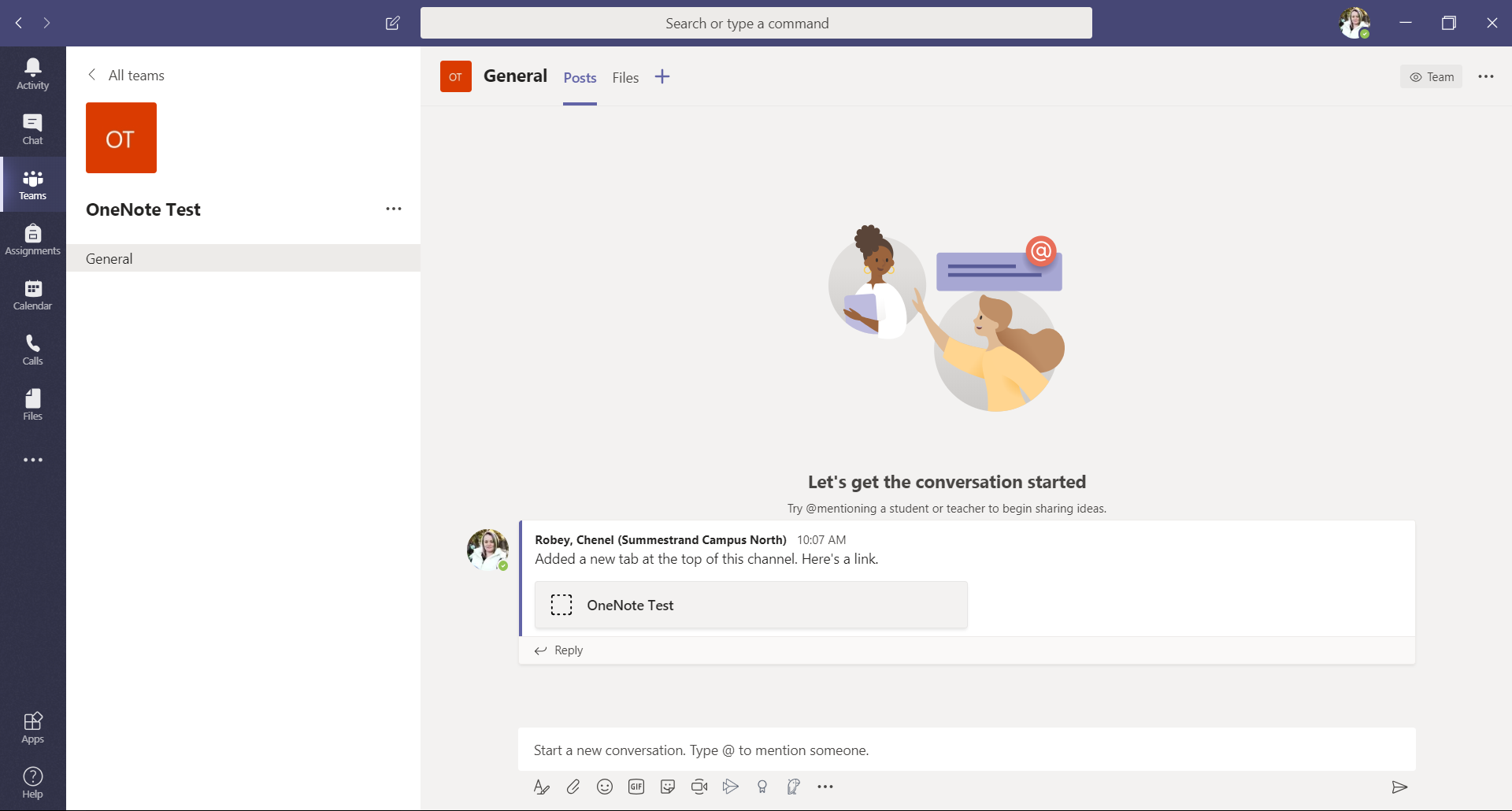 Click on the Polly app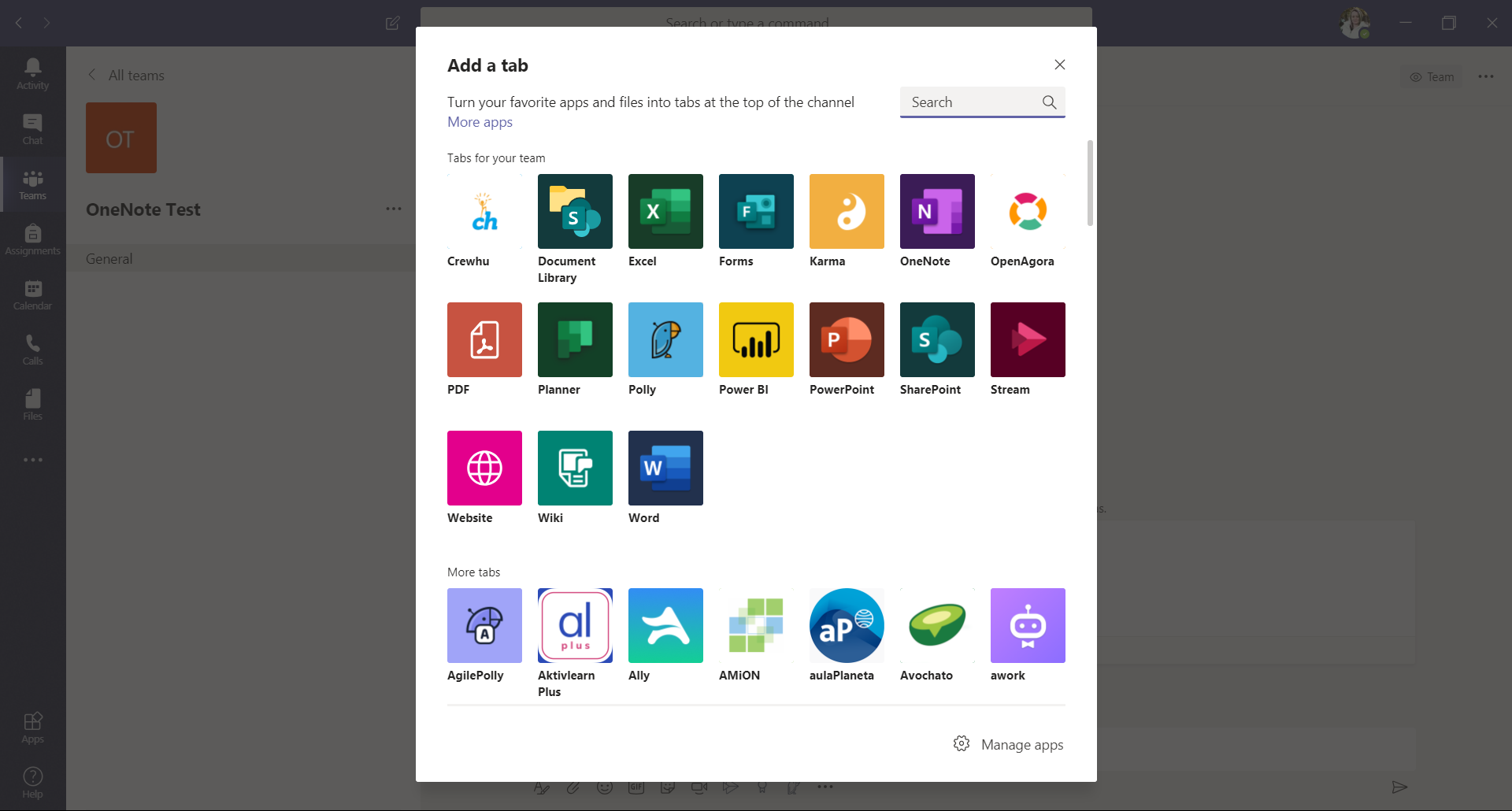 Click “Add”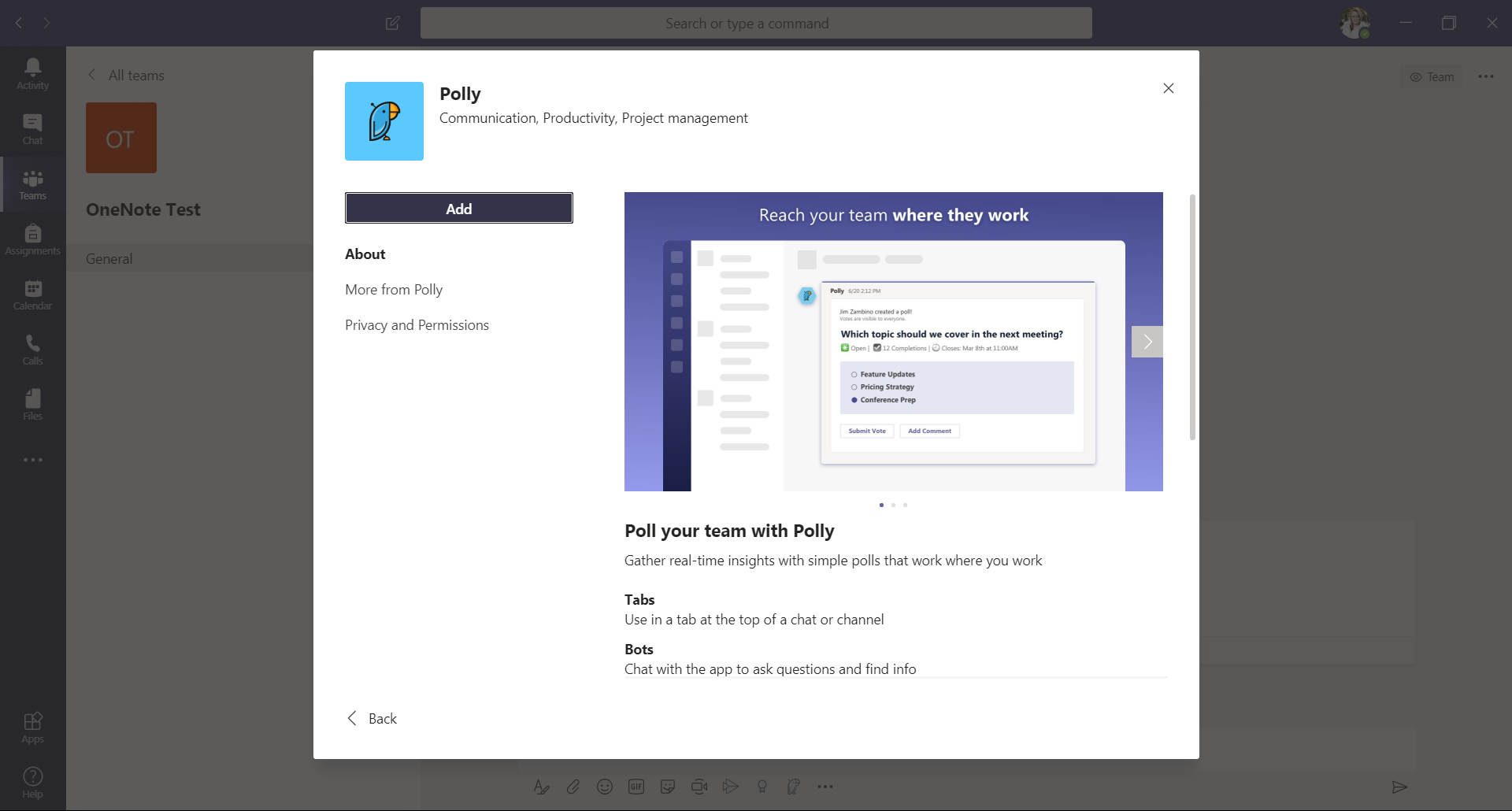 You are ready to create Surveys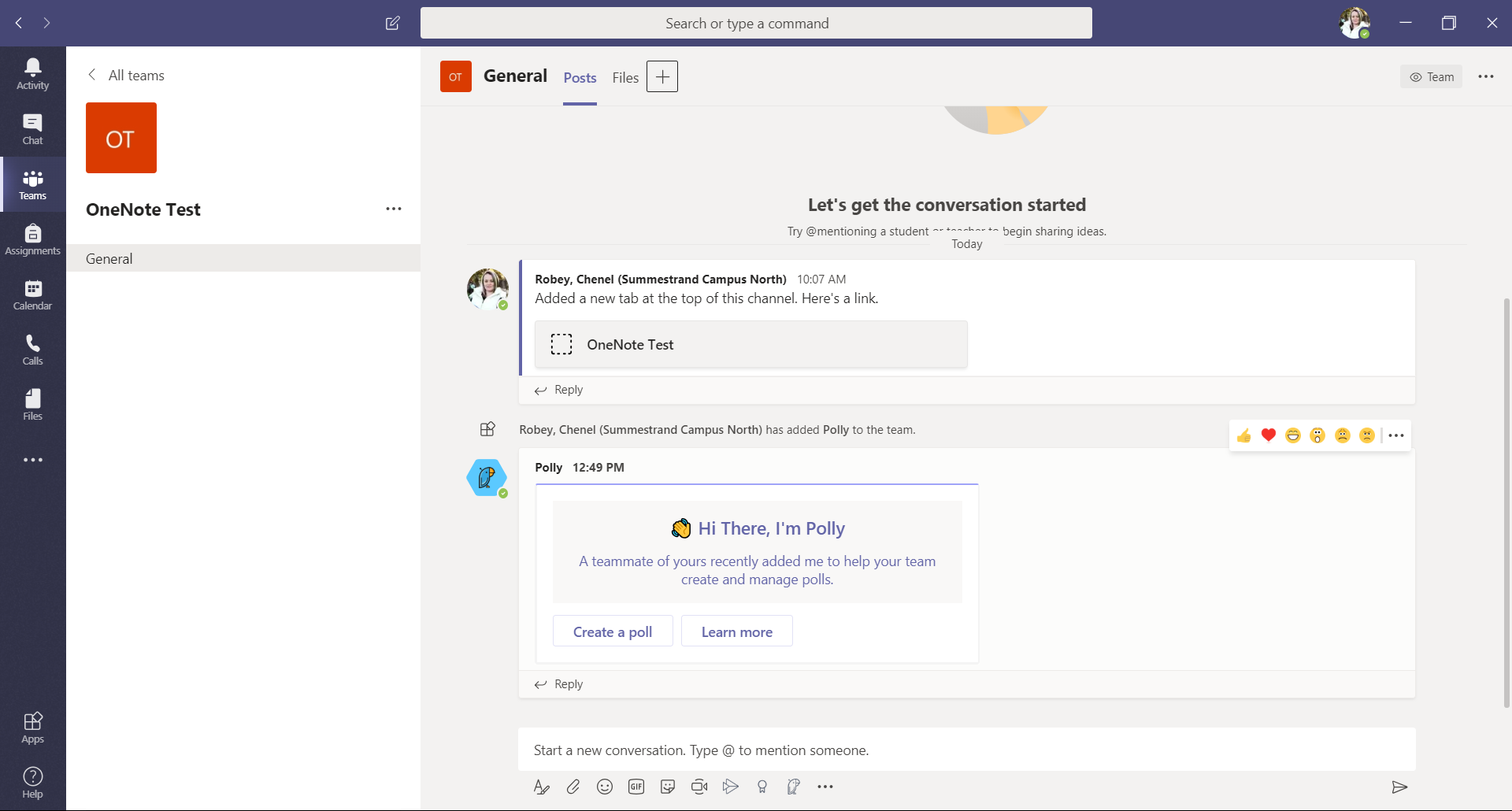 In the Posts channel of the General Section, at the bottom you will see a Polly icon (this will be the same for any chat channel you create)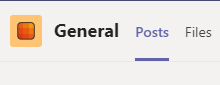 Click on the Polly icon (looks like a parrot). This is done each time you need to add a poll. 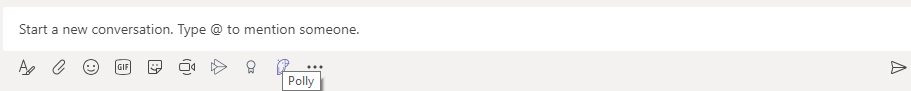 A screen will pop up You can choose if you want a Poll or a Survey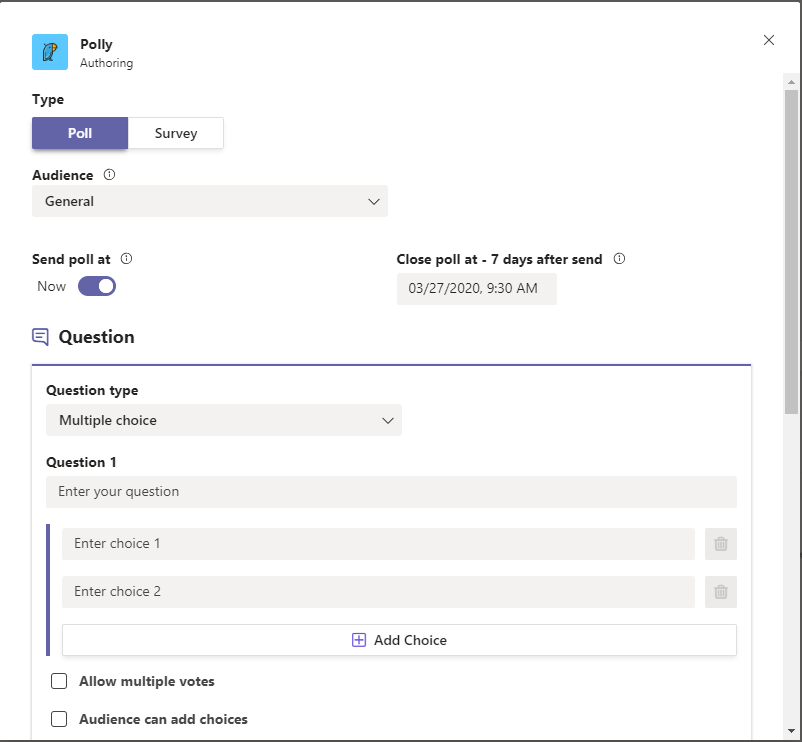 SurveysType a Survey title and a Message to your TeamChoose when you would like to send it You can choose now (default as below screen)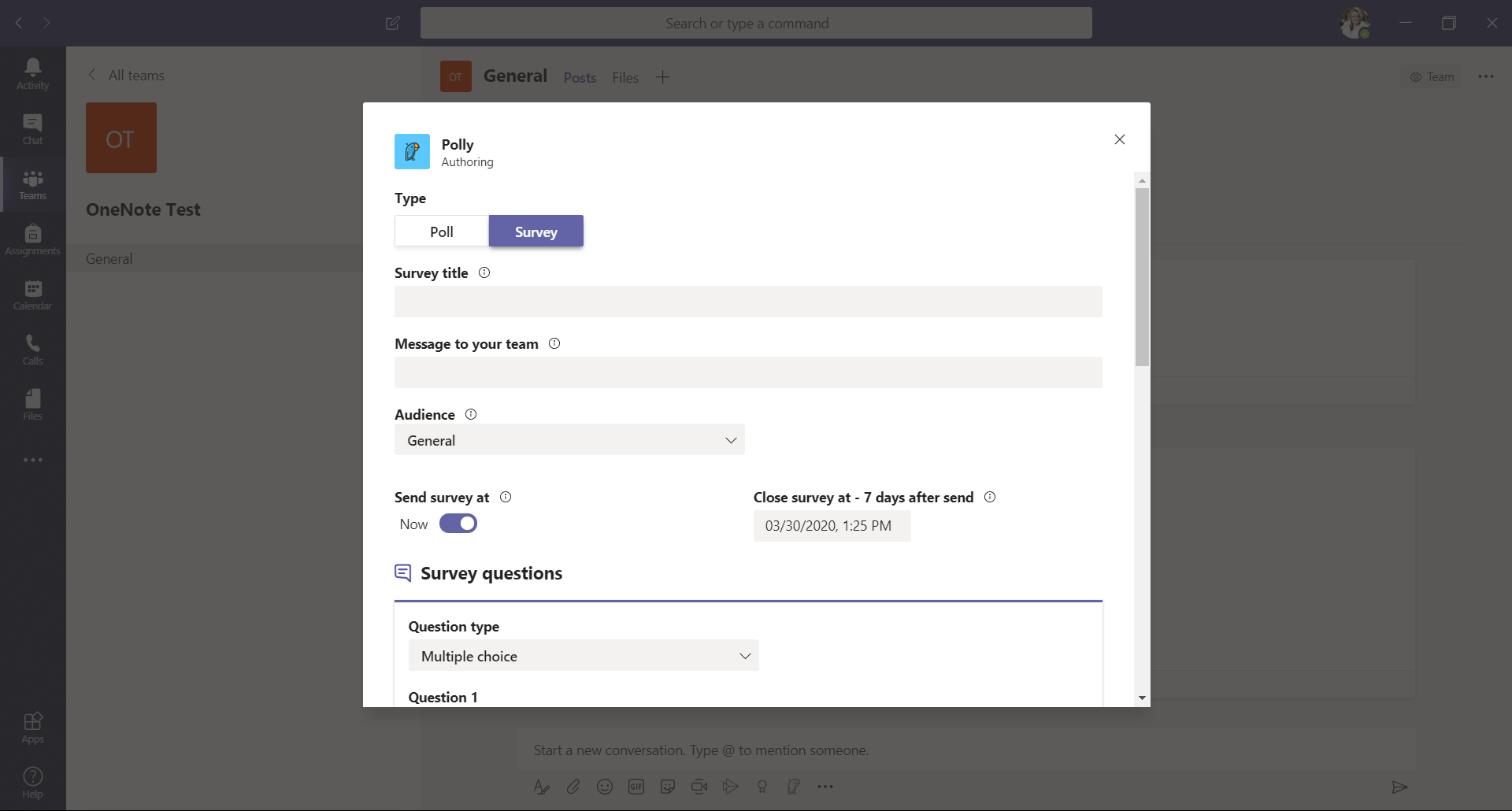 Or Schedule a Start date and time. Click on the slider by Now 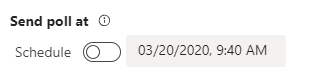 Here you can schedule the date and time you want it to start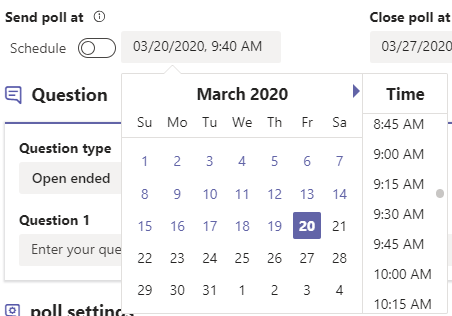 Choose and End date and time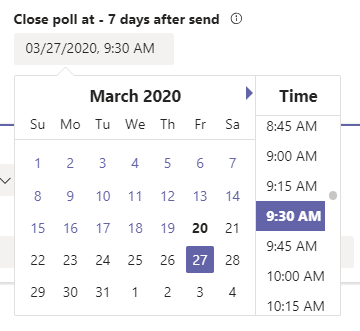 Next Choose the Question Type for EACH QUESTION added you will need to choose the question Type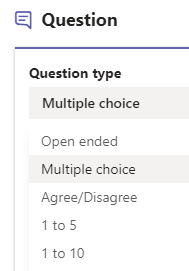 Open Ended Question TypeType in your question and if it is “required” to be answered or not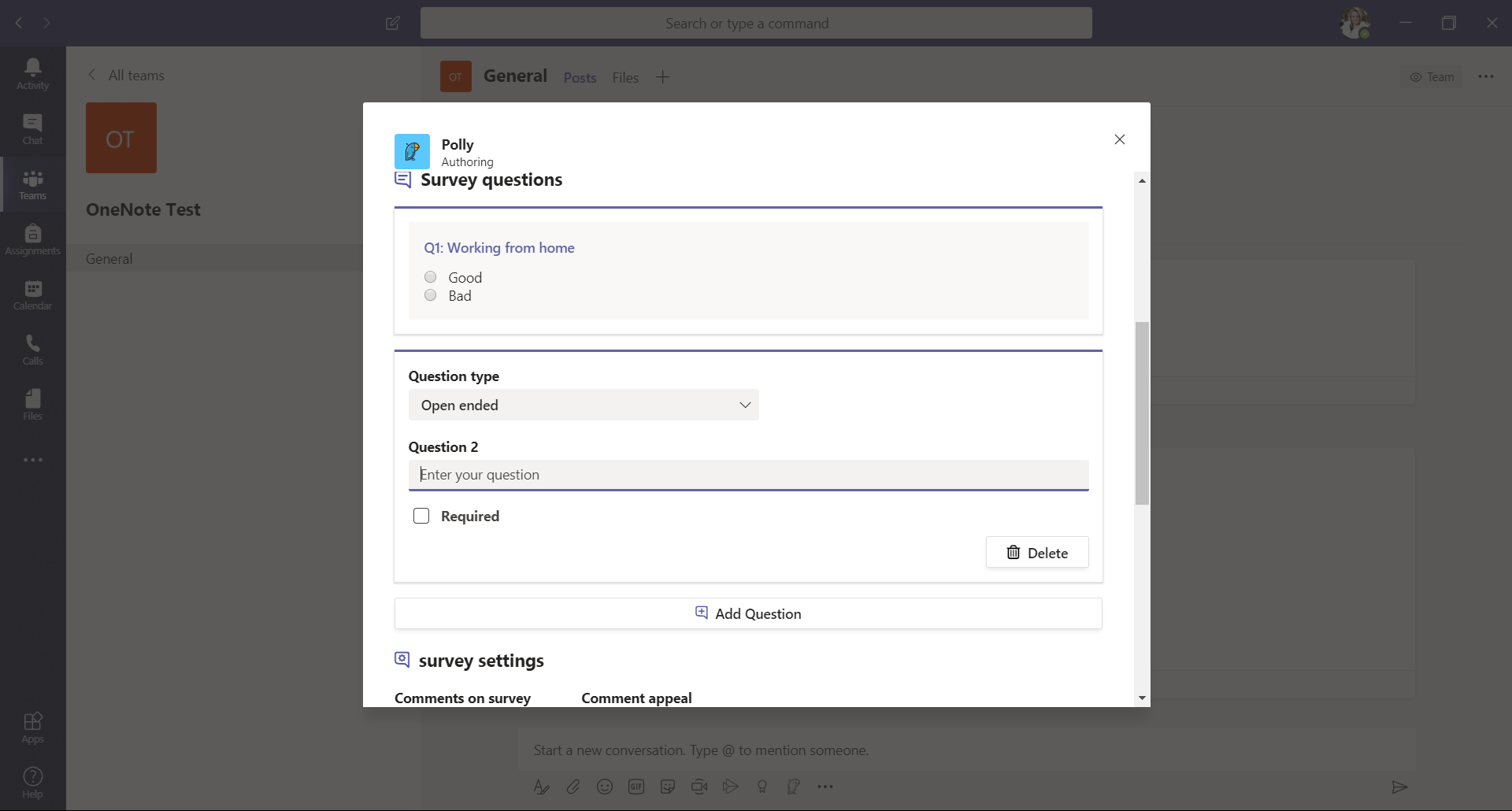 Choose the Result Settings for the question and the Audience Settings for the questionClick “Preview”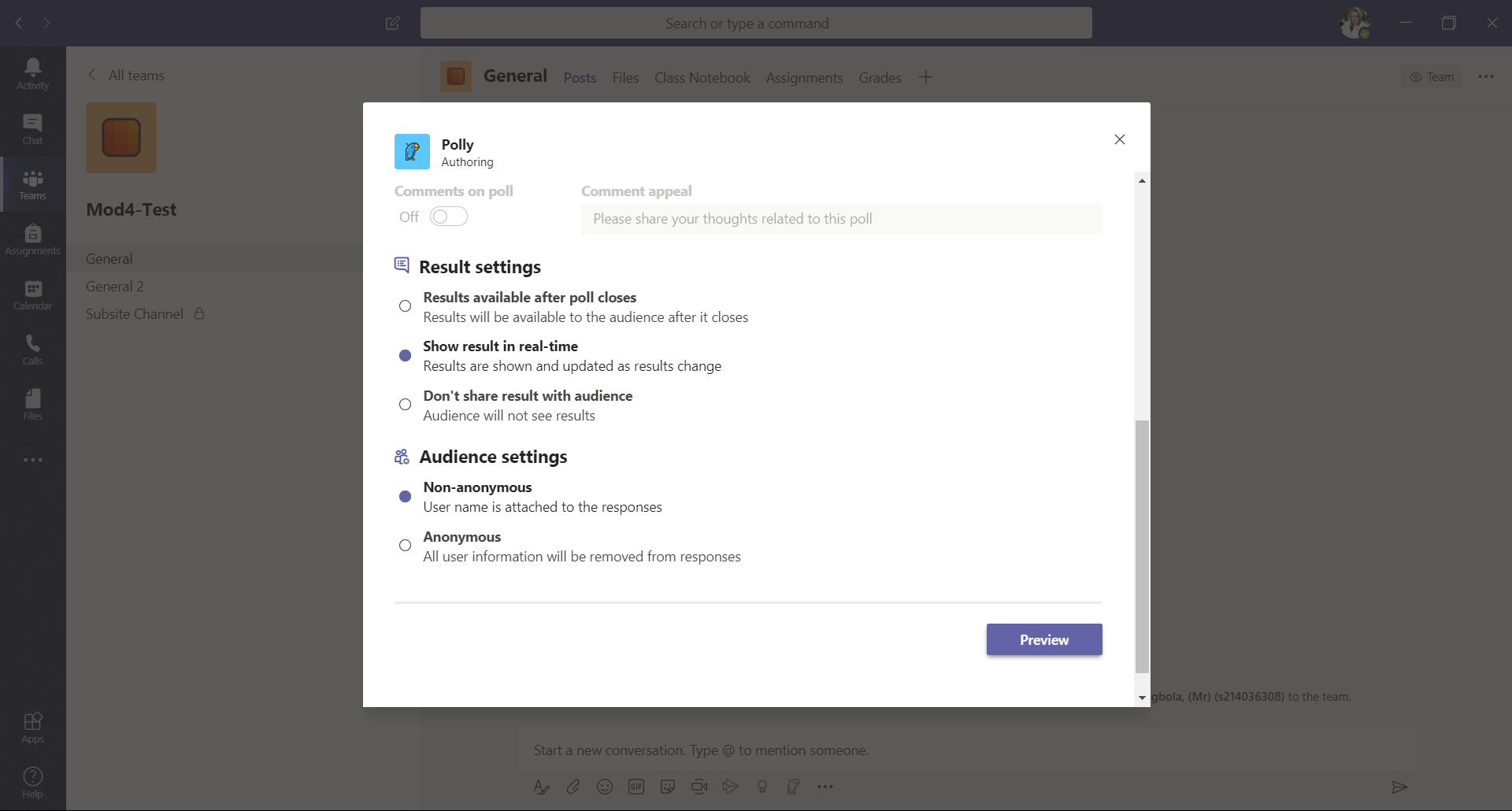 Here you can “Edit” or Send it to the Team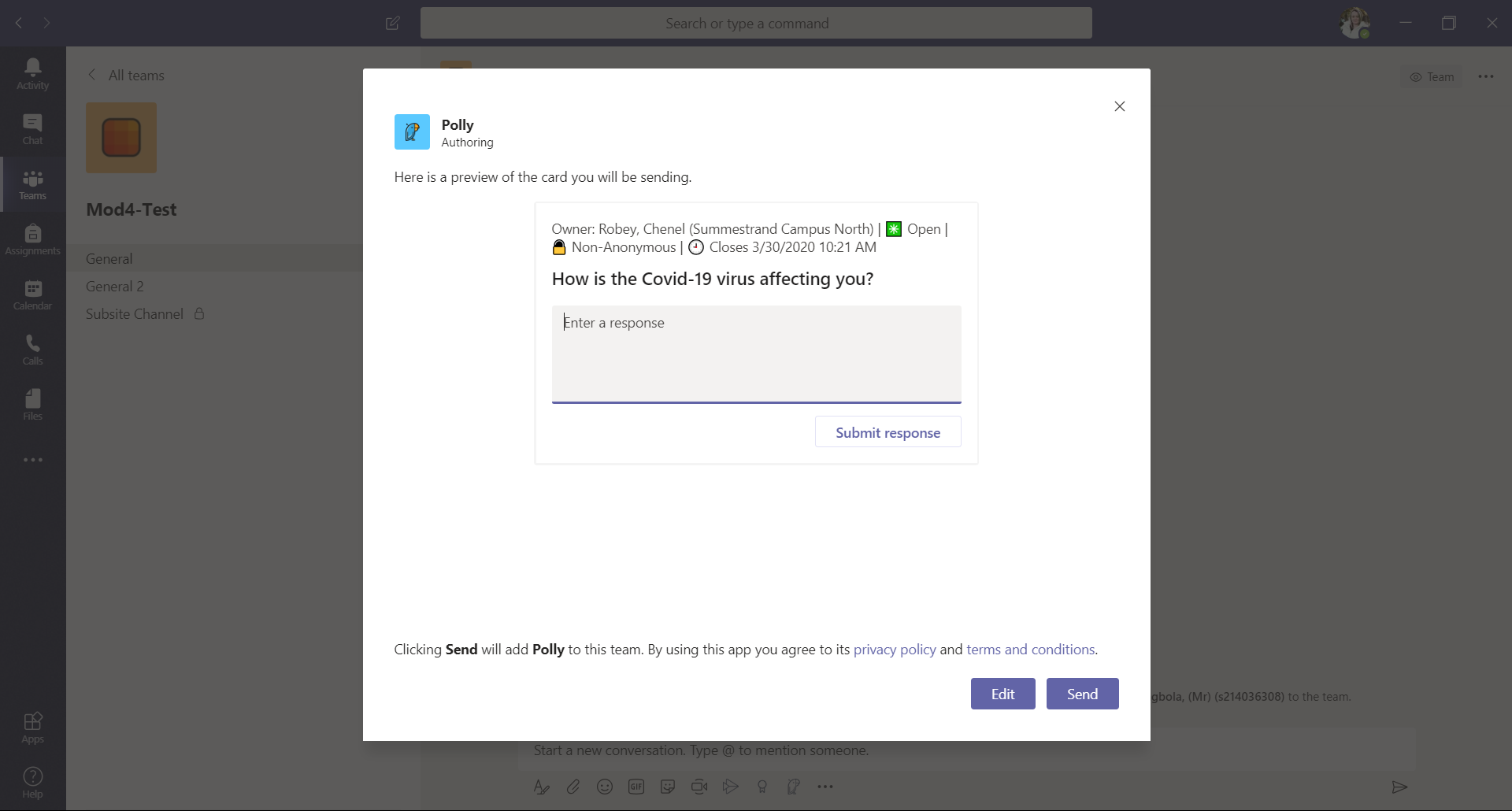 Survey is posted in the General channelMembers can now “Start Survey”. Enter your answers and Submit response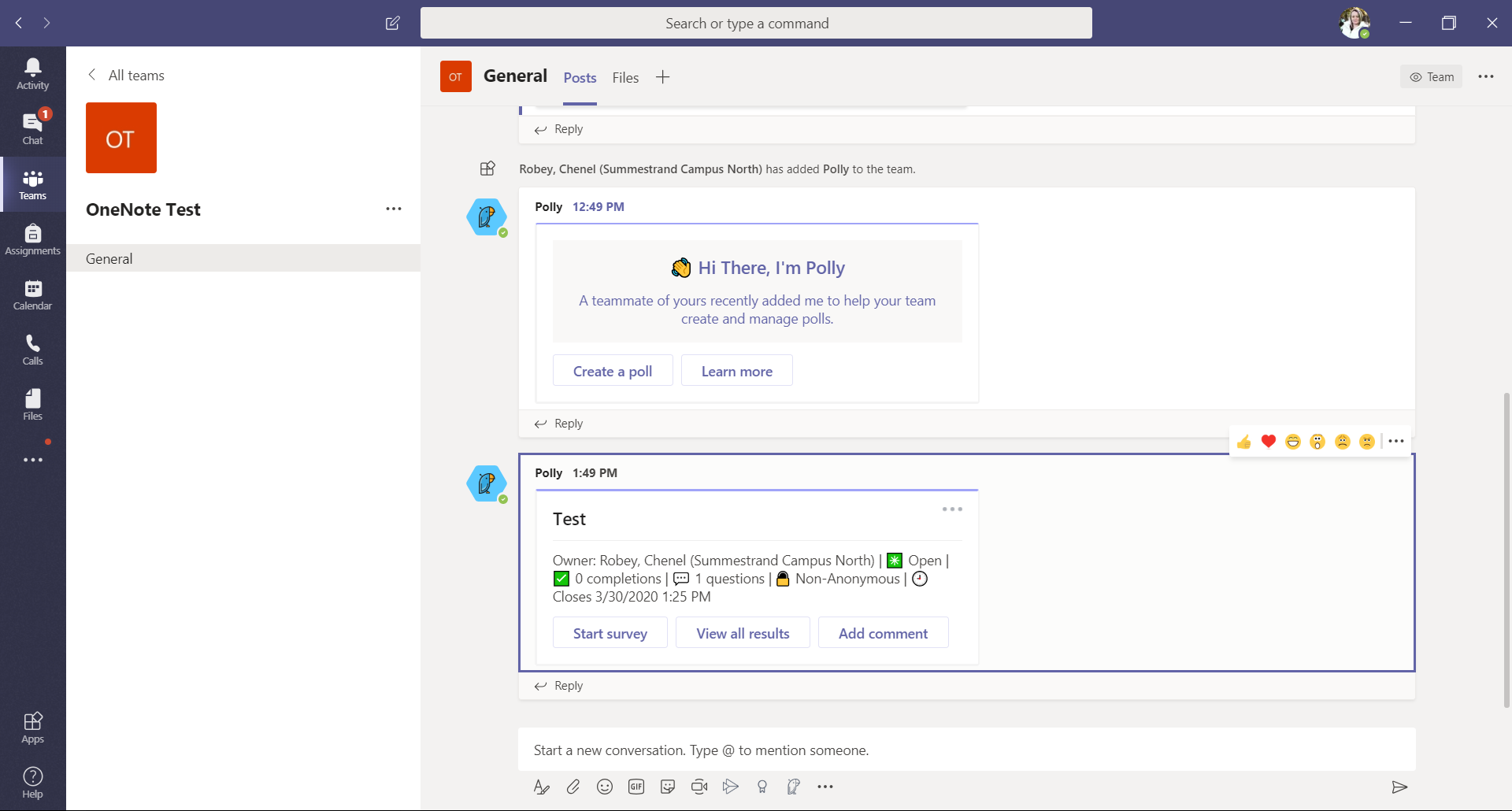 Depending on Result settings you set, you will see responses by Clicking on “View all results”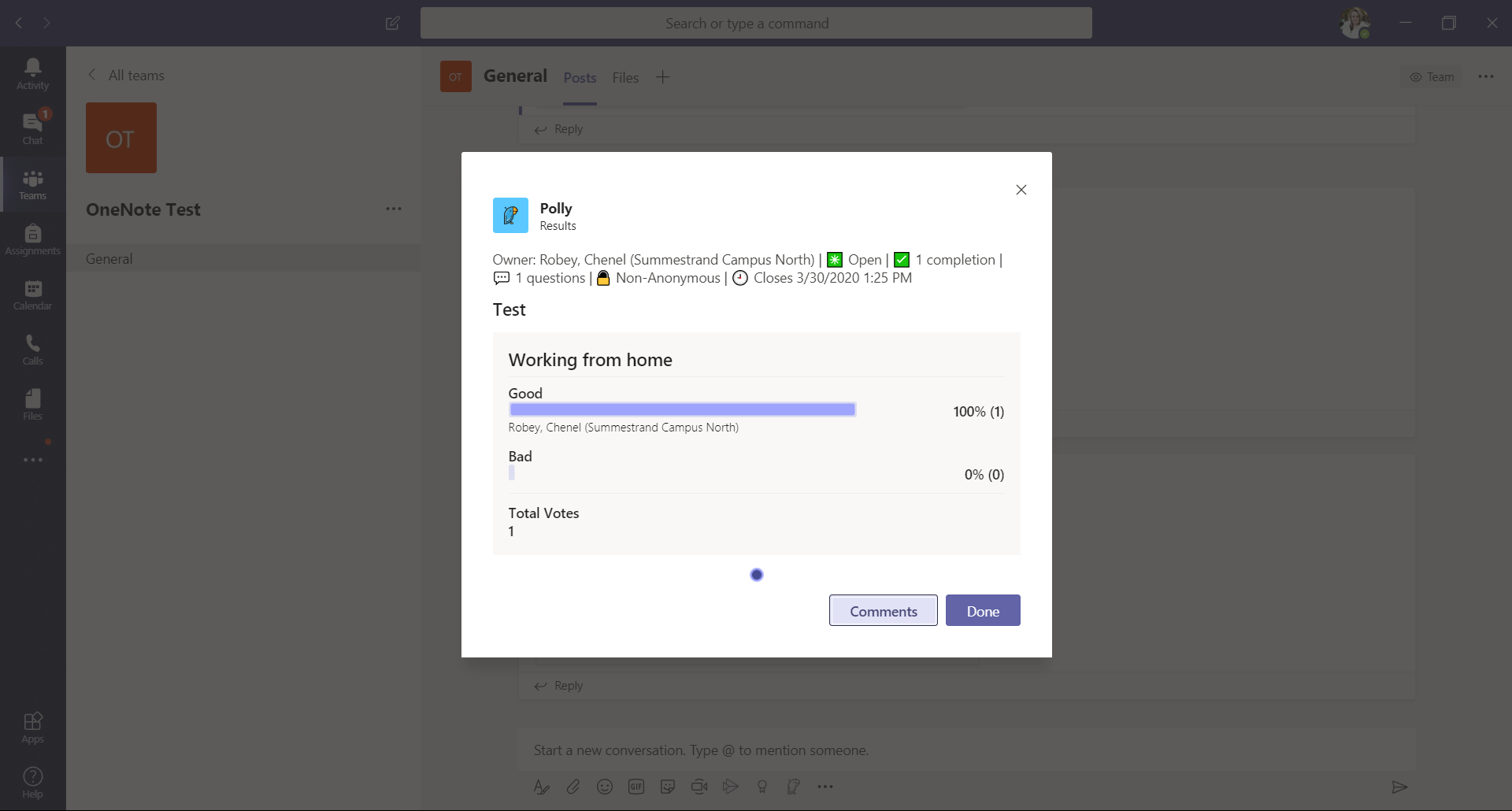 Multiple Choice Type QuestionType in your Question, type in the choicesYou can “Allow multiple votes” and / or allow “Audience to add choices” and if you require the members to fill in the question. This is for each question in the survey that you addDefault there are 2 lines for choices, Click “Add choice” to add more choicesTo add more questions, click on “Add Question”Can also allow comments or not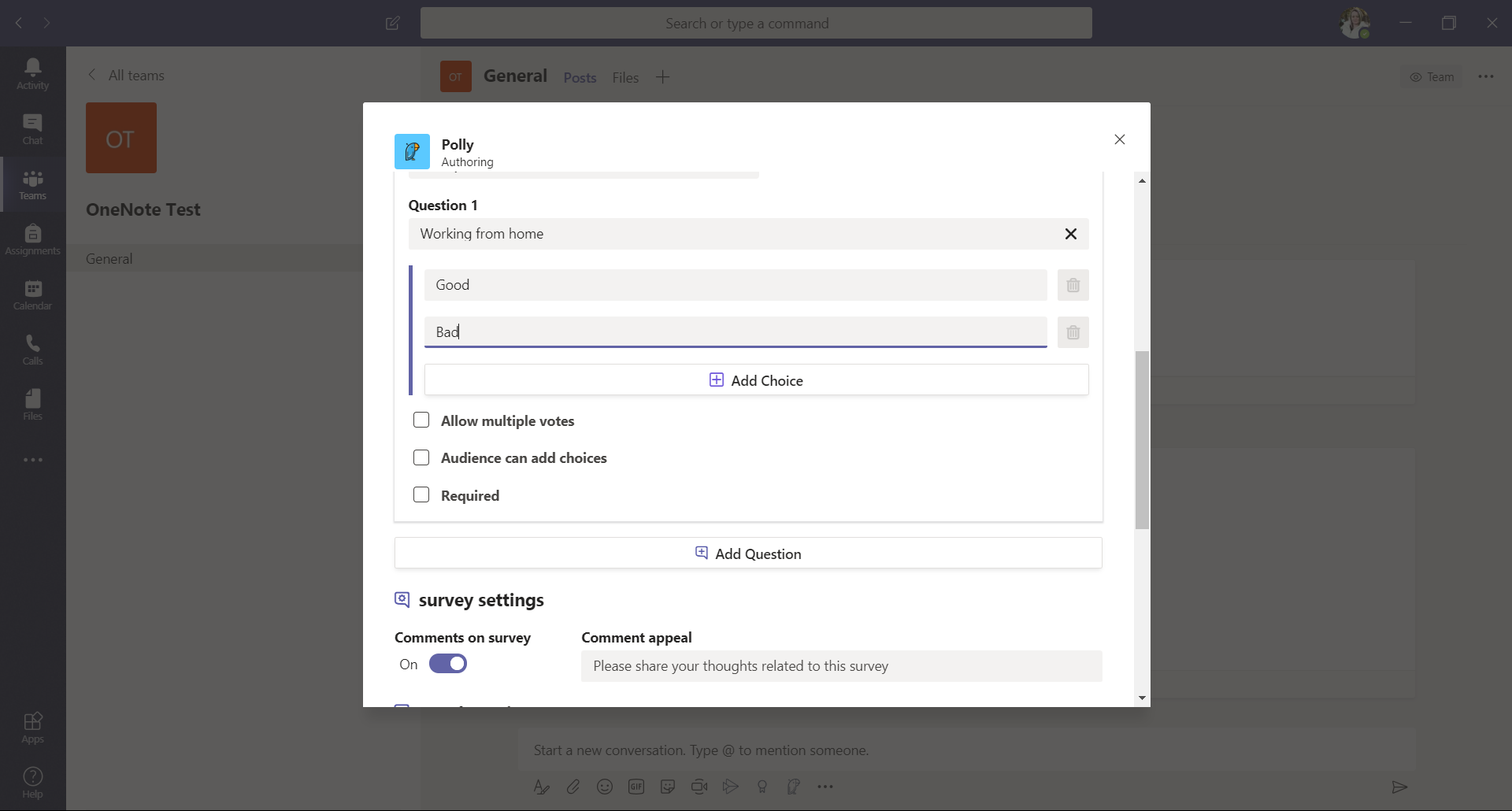 Result settings and Audience Settings as a.i (above)Click “Preview”Click “Send”Agree/ Disagree Type QuestionSame as Open ended Question except can add comments or not1 to 5 Type QuestionType in a question and the members can select 1 – 5. 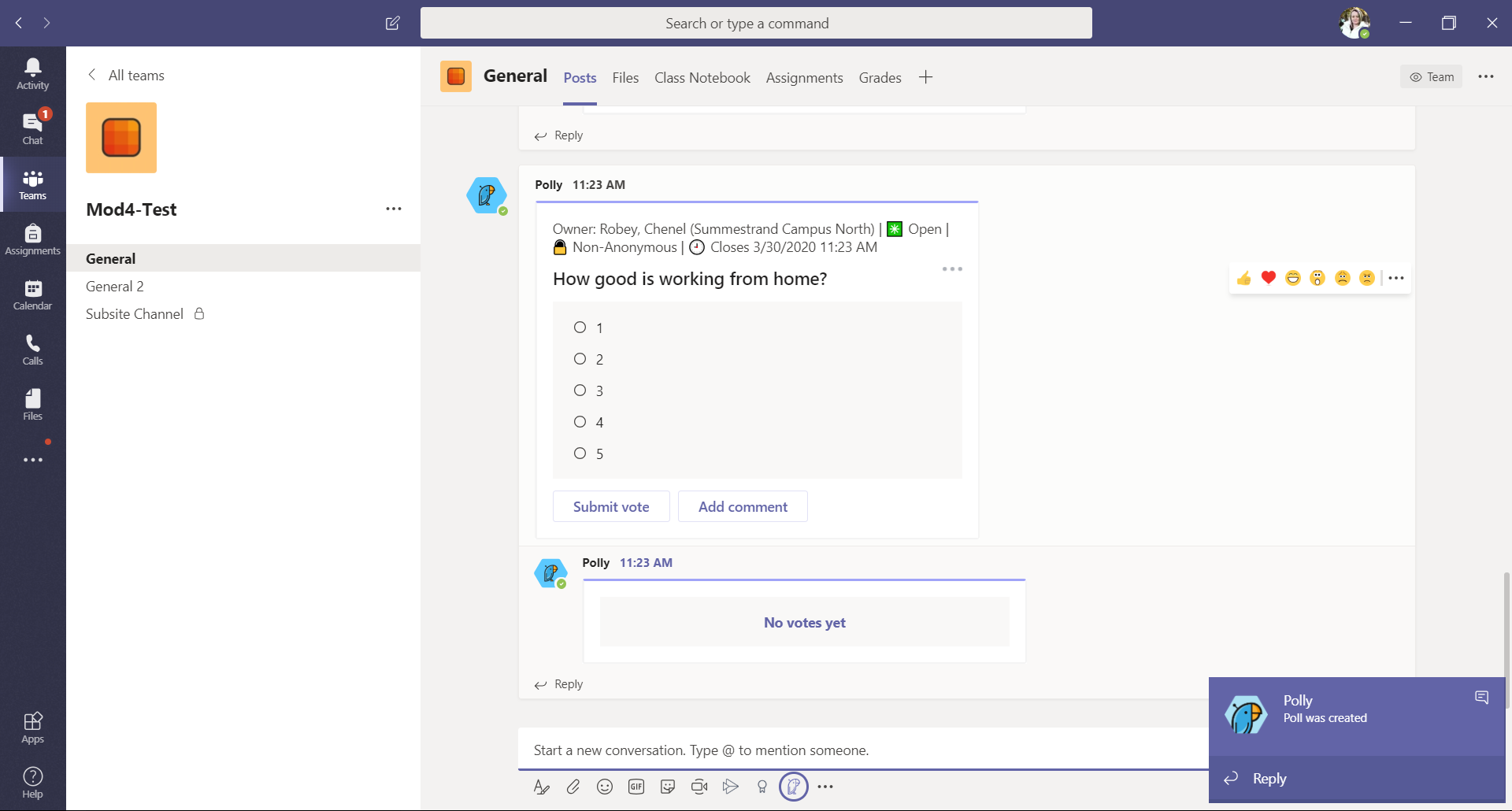 1 to 10 Type QuestionSame as 1-5 questionHere members click on the drop down and choose number 1-10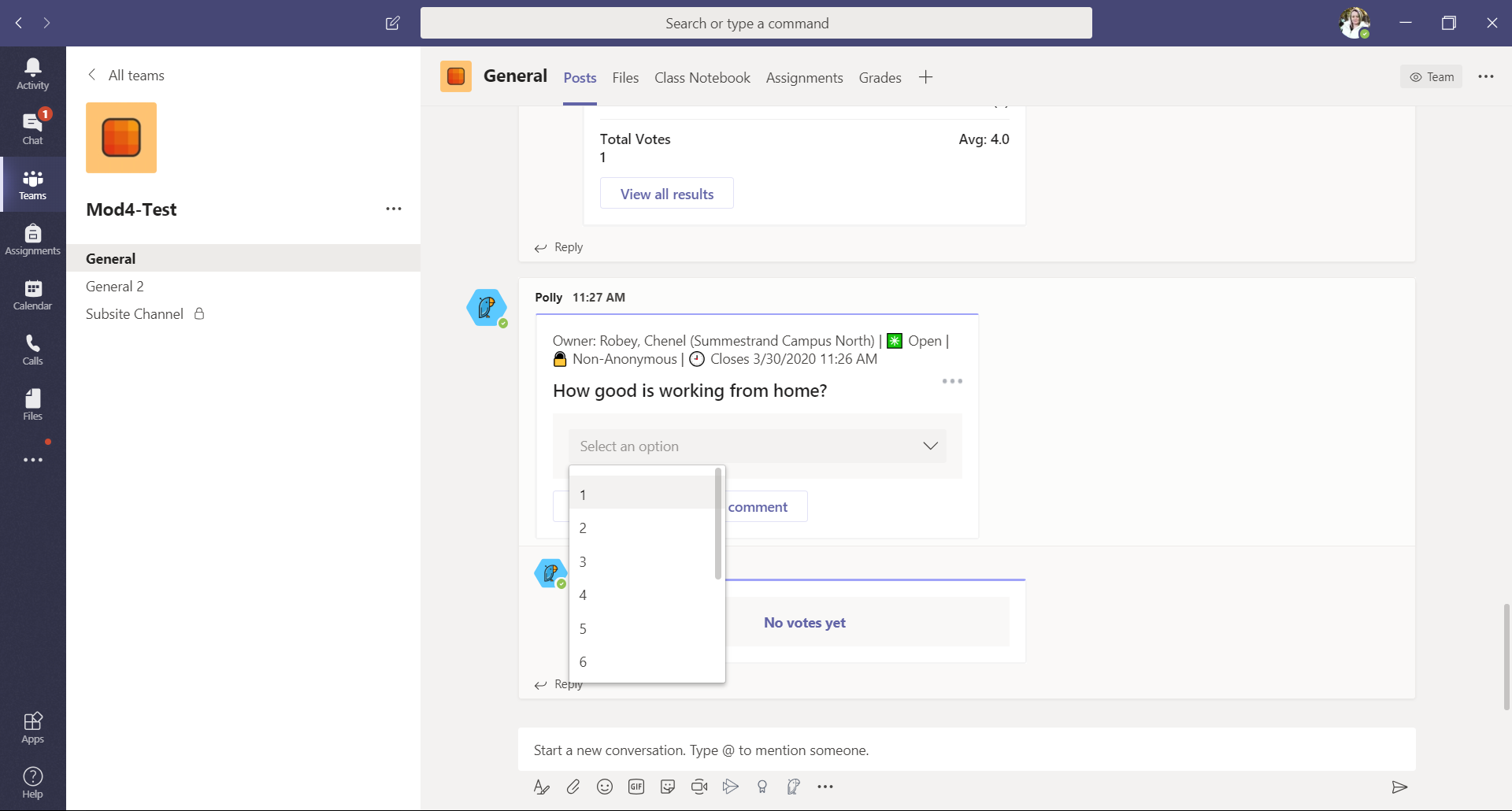 Deleting A SurveyClick the “…” next to the Survey you would like to delete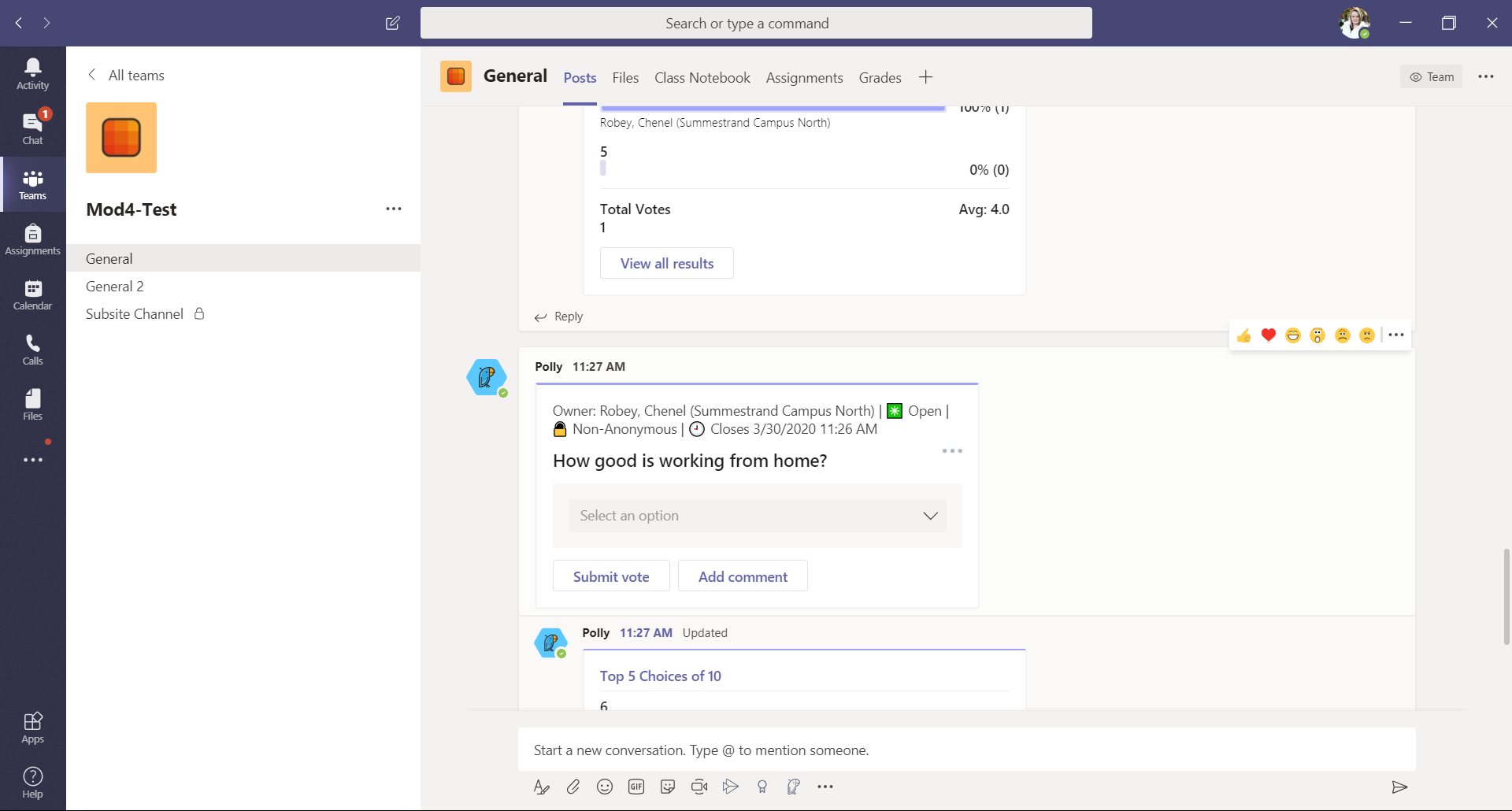 Click “Delete” buttonClick “Confirm Delete”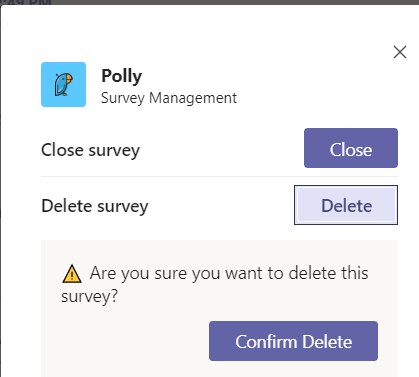 Screen will confirm survey was deletedClick “Done” 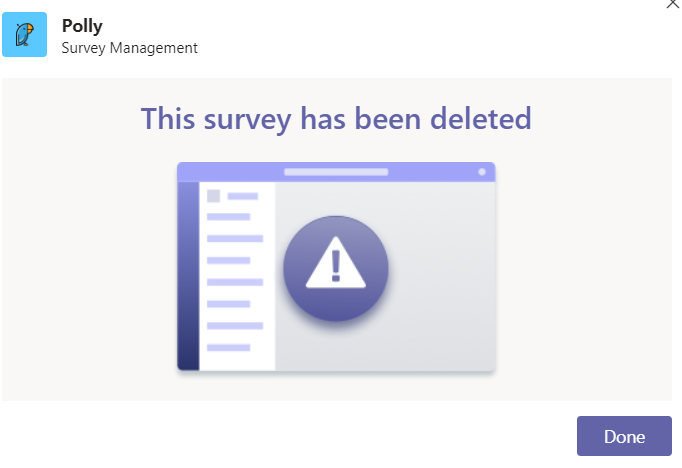 Closing A SurveyClick “Close” buttonClick “Confirm Close” 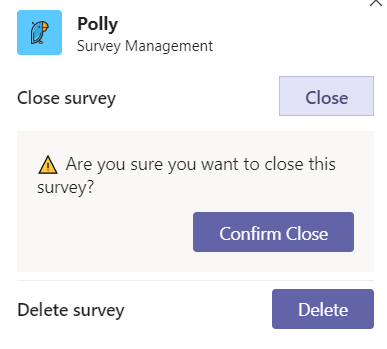 Screen will confirm survey was closedClick “Done”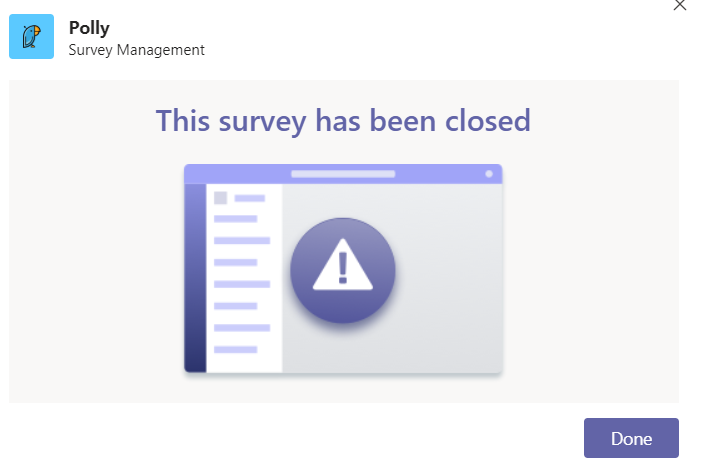 